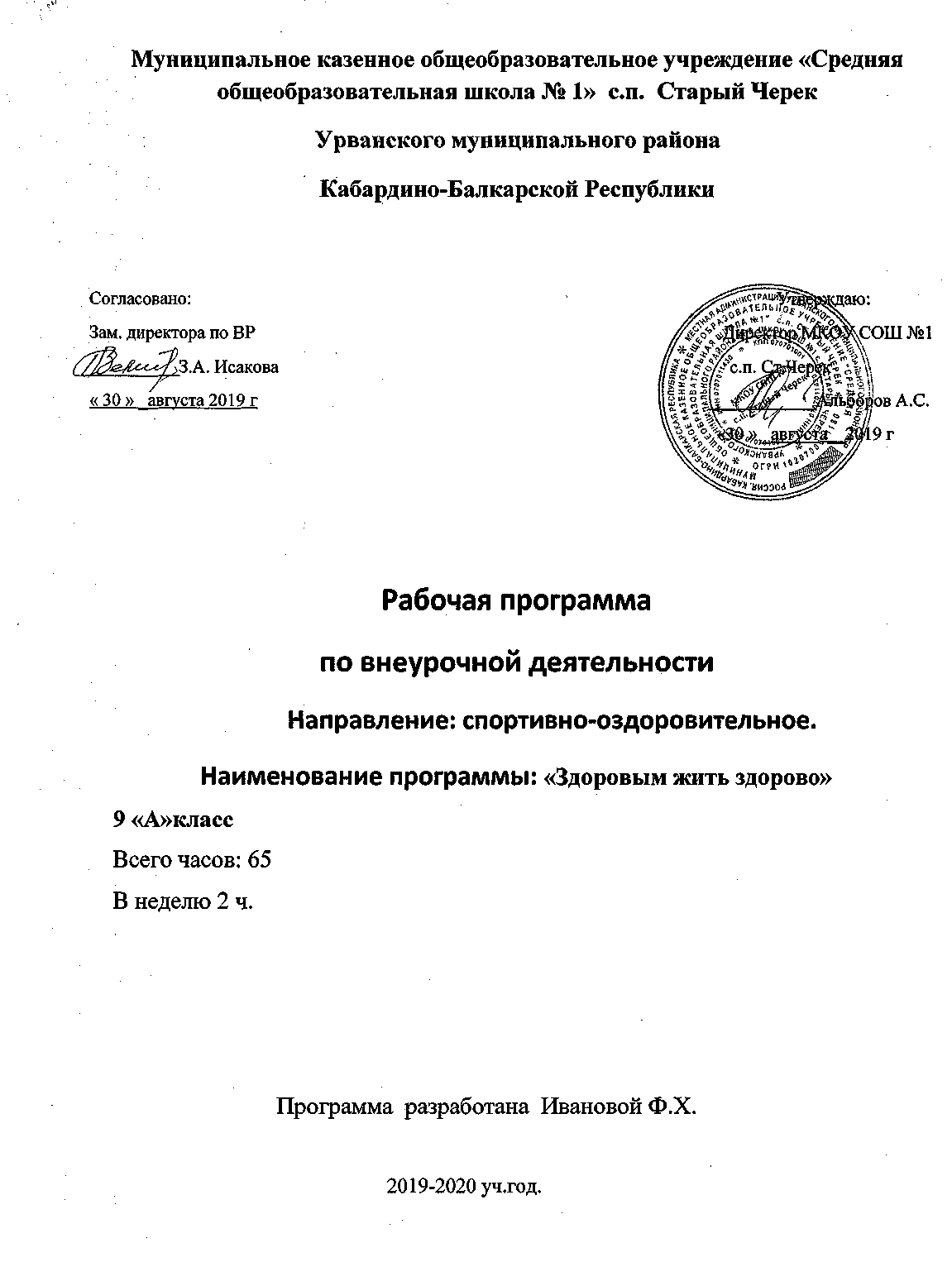 	Пояснительная записка.
Рабочая программа внеурочной деятельности “Спортивные игры” предназначена для физкультурно-спортивной и оздоровительной работы с учащимися 9 класса. В программу вошли основы знаний по основным игровым видам спорта в программах физического воспитания учащихся общеобразовательных учреждений. Материал даётся в трёх разделах: основы знаний, общая физическая подготовка и специальная техническая подготовка. В программе представлены доступные для учащихся упражнения, способствующие овладению элементами техники и тактики основных игровых видов спорта игры, развитию физических способностей.Место программы в учебном планеЗанятия проводятся после всех уроков основного расписания, продолжительность соответствует рекомендациям СанПиН.. Занятия проводятся в спортивном зале или на пришкольной спортивной площадке. В процессе изучения у обучающихся формируется потребность в систематических занятиях физическими упражнениями, обучающиеся приобщаются к здоровому образу жизни, приобретают привычку заниматься физическим трудом, умственная нагрузка компенсируется у них физической. Занятия спортом дисциплинируют, воспитывают чувство коллективизма, волю, целеустремленность, способствуют поддержке при изучении общеобразовательных предметов, так как укрепляют здоровье. Здоровьесберегающая организация образовательного процесса предполагает использование форм и методов обучения, адекватных возрастным возможностям занимающихся. Программа органично вписывается в сложившуюся систему физического воспитания в общеобразовательном учреждении. Благодаря этому ученики смогут более плодотворно учиться, меньше болеть.Описание учебно-методического комплектаЛитература для учителяВнеурочная деятельность учащихся. Баскетбол: пособие для учителей и методистов Г.А.Колодиницкий, В.С. Кузнецов, - М.: Просвещение, 2013. -112с.: ил. -(Работаем по новым стандартам).«Баскетбол:теория и методика обучения :учебное пособие/Д.И.Нестеровский,М.,ИЦ «Академия,2007»«Баскетбол».Поурочная учебная программа для детско-юношеских спортивных школ Ю.Д.Железняк, И.А.Водянникова, В.Б.Гаптов, Москва,1984«Физическая культура» Л.Е.Любомирский, Г.Б.Мейксон,В.И.Лях-М.:Просвещение,2001«Физическая культура»,В.П.Богословский, Ю.Д.Железняк, Н.П. Клусов-М.:Просвещение,1998.«Физическое воспитание учащихся 5-7 классов:Пособие для учителя/В.И.Лях,Г.Б.Мейксон,Ю.А.Копылов.-М.:Просвещение,1997,Настольная книга учителя физической культуры» Г.И.Погадаев ФиС,2000«Теория и методика физической культуры Спб .издательство «Лань»,2003»«Физическая культура »Н.В.Решетников Ю.Л.Кислицын Р.Л.Палтикевич Г.И.Погадаев ИЦ «Академия»,2008«Общая педагогика физической культуры и спорта » -М.:ИД «Форум» ,2007Литература для детей и родителейБаскетбол. Справочник болельщика/Серия «Мастер игры». Ростов н/Д: «Феникс», 2000.-352 с.Венгер Л.А. Педагогика способностей. -М.: Просвещение, 1973. - С.79-81.Жданов Л.Н. Возраст спортивных достижений // Теория и практика физ. культуры . -1996.Яхонтов Е.Р. Юный баскетболист. - М., 1987.М.Н.  Жуков, Подвижные игры. – М., 2000М.Н .Железняк, Спортивные игры. – М., 2001Планируемые результаты освоения программы внеурочной деятельностиПрограмма внеурочной деятельности «Спортивные игры» предусматривает достижение следующих результатов:Личностные результатыготовность и способность учащихся к саморазвитию, сформированность мотивации к учению и познанию, ценностно-смысловые установки учеников, отражающие их индивидуально-личностные позиции, социальные компетентности, личностные качества;умение определять и высказывать простые и общие для всех людей правила поведения при сотрудничестве (этические нормы);в предложенных педагогом ситуациях общения и сотрудничества, опираясь на общие для всех простые правила поведения, делать выбор, при поддержке других участников группы и педагога, как поступить.Метапредметными результатами программы внеурочной деятельности является формирование следующих универсальных учебных действий (УУД):1. Регулятивные УУД.Определять и формулировать цель деятельности на занятии с помощью учителя, а далее самостоятельно.Проговаривать последовательность действий.Учить высказывать своё предположение (версию) на основе данного задания, учить работать по предложенному учителем плану, а в дальнейшем уметь самостоятельно планировать свою деятельность.Средством формирования этих действий служит технология проблемного диалога на этапе изучения нового материала.Учиться совместно с учителем и другими воспитанниками давать эмоциональную оценку деятельности команды на занятии.Средством формирования этих действий служит технология оценивания образовательных достижений (учебных успехов).2. Познавательные УУД.Добывать новые знания: находить ответы на вопросы, используя разные источники информации, свой жизненный опыт и информацию, полученную на занятии.Перерабатывать полученную информацию: делать выводы в результате совместной работы всей команды.Средством формирования этих действий служит учебный материал и задания.3. Коммуникативные УУД.Умение донести свою позицию до других: оформлять свою мысль. Слушать и понимать речь других.Совместно договариваться о правилах общения и поведения в игре и следовать им.Учиться выполнять различные роли в группе (лидера, исполнителя, критика).Средством формирования этих действий служит организация работы в парах и малых группах.Осознание учащимися необходимости заботы о своём здоровье и выработки форм поведения, которые помогут избежать опасности для жизни и здоровья, а значит, произойдет уменьшение пропусков по причине болезни и произойдет увеличение численности учащихся, посещающих спортивные секции и спортивно-оздоровительные мероприятия;Предметные результаты освоения программы внеурочной деятельности по спортивно-оздоровительному направлению “Спортивные игры”В ходе реализация программы учащиеся должны освоить следующие знания и умения:представлять игры как средство укрепления здоровья, физического развития и физической подготовки человека;оказывать посильную помощь и моральную поддержку сверстникам при выполнении учебных заданий, доброжелательно и уважительно объяснять ошибки и способы их устранения;организовывать и проводить со сверстниками подвижные игры и элементы соревнований, осуществлять их объективное судейство;бережно обращаться с инвентарём и оборудованием, соблюдать требования техники безопасности к местам проведения;организовывать и проводить игры с разной целевой направленностьювзаимодействовать со сверстниками по правилам проведения подвижных игр и соревнований;в доступной форме объяснять правила (технику) выполнения двигательных действий, анализировать и находить ошибки, эффективно их исправлять;находить отличительные особенности в выполнении двигательного действия разными учениками, выделять отличительные признаки и элементы;выполнять технические действия из базовых видов спорта, применять их в игровой и соревновательной деятельности;применять жизненно важные двигательные навыки и умения различными способами, в различных изменяющихся, вариативных условиях.составлять индивидуальный режим дня и соблюдать его;выполнять физические упражнения для развития физических навыков;заботиться о своем здоровье;применять коммуникативные и презентационные навыки;оказывать первую медицинскую помощь при травмах;находить выход из стрессовых ситуаций;принимать разумные решения по поводу личного здоровья, а также сохранения и улучшения безопасной и здоровой среды обитания;адекватно оценивать своё поведение в жизненных ситуациях;отвечать за свои поступки;отстаивать свою нравственную позицию в ситуации выбора.                                                 Тематическое планирование.                                                 Тематическое планирование.                                                 Тематическое планирование.                                                 Тематическое планирование.                                                 Тематическое планирование.                                                 Тематическое планирование.№                                  Название темыКол-во часовСрокиВыполн.1.Краткая характеристика изучаемых видов спорта. Требования к технике безопасности.204.09.06.09.2.Общая физическая подготовка Единая спортивная классификация.211.09.13.09.3.Общая физическая подготовка218.09.20.09.4.Специальная физическая подготовка225.09.27.09.5.Перемещения, остановки, повороты игрока202.10.04.10.6.Ловля и передача мяча209.10.11.10.7.Комбинации из освоенных элементов техники передвижений216.10.18.10.8.Ведение мяча в низкой, средней и высокой стойке223.10.25.10.9.Броски одной и двумя руками с места и в движении206.11.08.11.10.Тактика свободного нападения. Взаимодействие двух игроков «Отдай мяч и выйди».Совершенствование техники передвижения при нападении.213.11.15.1111.Позиционное нападение (5:0) с изменением позиций.Тактика нападения. Индивидуальные действия с мячом и без мяча.220.11.22.11.12.Быстрый прорыв (2:1) Действия одного защитника против двух нападающих.227.11.29.11.13.Сочетание личной и зонной системы защиты в процессе игры.204.12.06.1214.Вырывание и выбивание мяча.Индивидуальные действия при нападении с мячом и без мяча.211.12.13.12.15.Перехват мячаПрименение изученных взаимодействий в системе быстрого прорыва. Индивидуальные действия при нападении.  218.12.20.12.15.Перехват мячаПрименение изученных взаимодействий в системе быстрого прорыва. Индивидуальные действия при нападении.  218.12.20.12.16.Совершенствование тактических действий вападении225.12.27.12.Совершенствование тактических действий вападении225.12.27.12.17.Совершенствование техники ловли и передачи мяча в игре215.01.17.01.18.Применение изученных способов ловли, передач, ведения, бросков в зависимости от ситуации на площадке. Учебная игра222.01.24.01.19.Сочетание выполнения различных способов ловли мяча в условиях жесткого сопротивления. Учебная игра229.01.31.01.20.Взаимодействие двух игроков - «заслон в движении». Учебная игра.205.02.07.02.21.Противодействие взаимодействию двух игроков – «заслону в движении».212.02.14.02.22.Взаимодействие трех игроков - «скрестный выход». Учебная игра.219.02.21.02.23.Применение изученных взаимодействий в условиях позиционного нападения. Учебная игра.226.02.28.02.24.Применение изученных взаимодействий в условиях личного прессинга. Учебная игра.204.03.06.03.25.Командные действия в нападении. Учебная игра211.03.13.03.26.Система зонной защиты 2 – 3, 2 – 1 - 2. Учебная игра.218.03.20.03.27.Сочетание выполнения бросков мяча из различных точек в условиях жесткого сопротивления.201.04.03.04.28.Блокировка при борьбе за овладение мячом, отскочившим от щита. Учебная игра208.04.10.04.29.Выбор места и момента для борьбы за отскочивший от щита мяч при блокировке. Учебная игра.215.04.17.04.30.Сочетание личной и зонной системы защиты в процессе игры222.04.24.04.31.Организация командных действий по принципу выбора свободного места с использованием изученных групповых взаимодействий. Учебная игра.229.04.06.05.32.-Инструкторская и судейская практика. 108.05.33Эстафета.113.05.34Контрольные испытания. Учебная игра.220.05.22.05.